Calumet County Market Animal Committee2023 Educational MeetingsAdditional meetings will be publicized in the 4-H newsletter.Archived webinars can be found here.If any family/club would like to plan and/or host an additional Market Animal Educational Meeting, please contact Carlea at carlea.liermann@wisc.edu (920) 483-0646. Beef, Sheep & Swine Mandatory Pen Set Up
Tuesday, August 22, 7:00 pmDoes not count as an educational meeting.All meeting verification participation forms need to be turned in by August 23.January 9, 20237:00 pm
Online webinar(recording available on website listed)Why Participating in knowledge and judging teams is important!Wisconsin Youth Livestock Program
https://livestock.extension.wisc.edu/articles/animalsciences-education-series/Meeting Participation verification form required for educational meeting creditFebruary 13, 20237:00 pm
Online webinar(recording available on website listed)Beef Live/Carcass Evaluation & CookeryWisconsin Youth Livestock Program
https://livestock.extension.wisc.edu/articles/animalsciences-education-series/Meeting Participation verification form required for educational meeting creditFebruary 23rd, 20237:00 pm
Online webinarSheep/Goat Handling and WelfareJr. Beef Producers Webinar Series
https://osu.zoom.us/j/92373472149?pwd=dXl1Y3N5UUdsQUVOT1pCMU1LSjNrdz09&fbclid=IwAR1Pnxnkq_8g1b8CQib_pGPNRx884tLJfqsZBVpNhhHKiewiwWojaURpxJ8#successMeeting Participation verification form required for educational meeting creditMarch 2, 20237:00 pmIn-person at Calumet County Courthouse room #025** Youth for the Quality Care of Animals **Mandatory Meeting for all Beef, Sheep, Swine, and Market Goat, Market Poultry, and Market Rabbit Project MembersAll participants must register online for this in-person course at this link: coupon codes will be sent out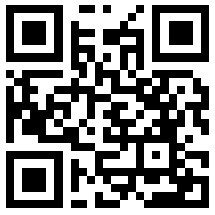 Follow QR Code to RegisterMarch 21, 20236:30 pm
Online webinarRegistration link coming, recording will be availableShow Animal NutritionJr. Beef Producers Webinar Series
https://ndsu.zoom.us/webinar/register/WN_2NNJ6d9uR_qZ4sjxnNklTw?fbclid=IwAR053_KY4mjp6y0mW80PLJI4v03tbi1oiTrSQA2WKmRmaIhkjZv5kGR828oMeeting Participation verification form required for educational meeting creditMarch 25, 2023
UW-Madison Campuses4-H Livestock Skillathon & Quiz Bowl
More information and registration available at: https://4h.extension.wisc.edu/opportunities/statewide-events-and-opportunities/livestock-quiz-bowl-skillathon-contest/  Additional resource information can be found at https://youthanimalsciences.wisc.edu/ Meeting Participation verification form required for educational meeting creditApril 3, 20237:00 pm
Online webinarReproductive Technologies in AgricultureWisconsin Youth Livestock Program
https://livestock.extension.wisc.edu/articles/animalsciences-education-series/Meeting Participation verification form required for educational meeting creditApril 19, 20237:00 pm
Courthouse
Room #025** Youth for the Quality Care of Animals **Mandatory Meeting for all Beef, Sheep, Swine, and Market Goat, Market Poultry, and Market Rabbit Project MembersAll participants must register online for this in-person course at this link:  coupon codes will be sent outFollow QR Code to RegisterMay 2023Market Animal Project BoxesMore information will come out in the March or April Newsletter. There will be two sets – Cooking using the Animal You’re Producing, and Project Boxes for Swine, Poultry & Goats (Meat & Dairy)Meeting Participation verification form required for educational meeting creditJune 8, 20236:00 pmHarder/Goeldi Bldg.FairgroundsRaising Show PigsShawn Doherty and his family from Johnson Creek, WI raise competitive show gilts and barrows for exhibition throughout the country.  They will be sharing their knowledge of what it takes to raise a show pig. Shawn and his family have shown hogs in Wisconsin and at National shows throughout the United States.  These shows include the Wisconsin State Fair, the Jefferson County Fair and the American Royal where Shawn's daughter Isabelle was the Reserve Supreme Overall Showman at the 2022 show.  Shawn’s family has also shown in the Wisconsin Show Pig Association. Meeting Participation verification form required for educational meeting creditAugust – Date TBDCalumet County FairgroundsBeef Showmanship ClinicKarissa Juckem and Taylor Hasse will put on a beef showmanship clinic as they did in 2022. More information to come.